г. Петропавловск-Камчатский                                                от «___» августа 2018 годаВ целях обеспечения исполнения поручения Президента Российской Федерации от 20.08.2012 №Пр-2217, приказом Службы охраны объектов культурного наследия Камчатского края от 15.11.2018 №38 «О межведомственной рабочей группе по координации работы по пресечению, предупреждению и профилактике нарушений федерального законодательства об охране объектов культурного наследия», а также для эффективного решения задач, поставленных в поручениях Президента Российской Федерации по пресечению, предупреждению и профилактике нарушений федерального законодательства об охране объектов культурного наследияПРИКАЗЫВАЮ:Утвердить Положение о межведомственной рабочей группе                                     по координации работы по пресечению, предупреждению и профилактике нарушений федерального законодательства об охране объектов культурного наследия                             при Службе охраны объектов культурного наследия Камчатского края согласно приложению к настоящему приказу.Настоящий приказ вступает в силу через 10 дней после дня его официального опубликования.Контроль за исполнением настоящего приказа оставляю за собой.Руководитель Службы                                                                            Л.Д. КрапивинаПриложение к приказу Службы охраны культурного наследия Камчатского края от ________ № _____Положениео межведомственной рабочей группе по координации работы по пресечению, предупреждению и профилактике нарушений федерального законодательства об охране объектов культурного наследия при Службе охраны объектов культурного наследия Камчатского края1. Общие положения1.1. Межведомственная рабочая группа по координации работы по пресечению, предупреждению и профилактике нарушений федерального законодательства об охране объектов культурного наследия (далее - Межведомственная рабочая группа) является координационным органом, образованным в целях организации взаимодействия Службы охраны объектов культурного наследия Камчатского края  (далее - Служба), территориальных органов федеральных органов исполнительной власти, государственных учреждений по вопросам соблюдения федерального законодательства об охране объектов культурного наследия.1.2. Межведомственная рабочая группа в своей деятельности руководствуется Конституцией Российской Федерации, федеральными законами, указами и распоряжениями Президента Российской Федерации, постановлениями и распоряжениями Правительства Российской Федерации, нормативными правовыми актами федеральных органов исполнительной власти, законодательством Камчатского края, правовыми актами Губернатора и Правительства Камчатского края, правовыми актами Службы, а также настоящим Положением.1.3. На заседаниях Межведомственной рабочей группы вправе присутствовать граждане (физические лица), в том числе представители организаций (юридических лиц), общественных объединений, государственных органов и органов местного самоуправления.2. Основные задачи Межведомственной рабочей группыОсновными задачами Межведомственной рабочей группы являются координация работы по пресечению, предупреждению и профилактике нарушений федерального законодательства в сфере охраны объектов культурного наследия, расположенных на территории Камчатского края, подготовка предложений и проектов по:1) разработке организационных мер, направленных на создание условий для обеспечения сохранности объектов культурного наследия, расположенных на территории Камчатского края;2) определению мероприятий межведомственного взаимодействия в сфере сохранения, использования, популяризации и государственной охраны объектов культурного наследия (памятников истории и культуры), расположенных на территории Камчатского края.3. Права Межведомственной рабочей группыМежведомственная рабочая группа имеет право:1) запрашивать от органов исполнительной власти Камчатского края, территориальных органов федеральных органов исполнительной власти, органов местного самоуправления, а также организаций, учреждений, предприятий по вопросам соблюдения федерального и регионального законодательства об охране объектов культурного наследия документы и информацию по вопросам, относящимся к компетенции Межведомственной рабочей группы;2) привлекать для участия в работе Межведомственной рабочей группы представителей органов исполнительной власти Камчатского края, территориальных органов федеральных органов исполнительной власти, органов местного самоуправления, а также должностных лиц, экспертов и специалистов по вопросам, относящимся к компетенции Межведомственной рабочей группы;3) вносить предложения по совершенствованию деятельности по пресечению, предупреждению и профилактике нарушений федерального законодательства об охране объектов культурного наследия, расположенных на территории Камчатского края;4) осуществлять иные права, не противоречащие законодательству Российской Федерации и Камчатского края.4. Организация деятельности Межведомственной рабочей группы4.1. Члены Межведомственной рабочей группы привлекаются к работе на добровольной и безвозмездной основе.4.2. Межведомственная рабочая группа формируется в составе руководителя, заместителя руководителя, секретаря и членов Межведомственной рабочей группы.4.3. Руководитель Межведомственной рабочей группы:1) организовывает деятельность Межведомственной рабочей группы;2) определяет приоритетные направления деятельности Межведомственной рабочей группы;3) назначает дату, время и место проведения заседаний Межведомственной рабочей группы;4) утверждает повестку заседания Межведомственной рабочей группы;5) подписывает протоколы заседаний Межведомственной рабочей группы и иные документы, подготовленные рабочей группой;6) пользуется правами члена Межведомственной рабочей группы наравне с другими членами Межведомственной рабочей группы;7) организует взаимодействие с другими органами и организациями в соответствии с настоящим Положением;8) осуществляет иные полномочия в соответствии с настоящим Положением.В случае отсутствия руководителя его обязанности исполняет заместитель руководителя Межведомственной рабочей группы.4.4. Члены Межведомственной рабочей группы:1) участвуют в работе Межведомственной рабочей группы;2) вправе требовать проведения внепланового заседания Межведомственной рабочей группы;3) вносят предложения по формированию повестки заседаний Межведомственной рабочей группы;4) участвуют в обсуждении вопросов, включенных в повестку заседания Межведомственной рабочей группы, вносят по ним предложения;5) знакомятся с документами и материалами по вопросам, вынесенным на обсуждение Межведомственной рабочей группы, на стадии их подготовки, вносят свои предложения;6) вправе получать устную и письменную информацию о деятельности Межведомственной рабочей группы, в том числе о ходе выполнения ее решений;7) в случае несогласия с принятым решением готовят особое мнение по рассматриваемому вопросу в письменной форме, которое приобщается к соответствующему протоколу заседания Межведомственной рабочей группы;8) при невозможности участвовать в заседании уведомляют об этом руководителя или секретаря Межведомственной рабочей группы в письменной или устной форме;9) реализовывают иные полномочия, необходимые для надлежащего осуществления своей деятельности.4.5. Секретарь Межведомственной рабочей группы:1) участвует в подготовке вопросов, вносимых на заседание;2) информирует членов Межведомственной рабочей группы о дате, времени и месте проведения заседания;3) пользуется правами члена Межведомственной рабочей группы наравне с другими членами Межведомственной рабочей группы;4) ведет протоколы заседаний.4.6. Формой деятельности Межведомственной рабочей группы является заседание. Заседания Межведомственной рабочей группы проводят руководитель или его заместитель, но не реже одного раза в квартал.При необходимости проводятся внеочередные заседания.4.7. Повестка дня заседания Межведомственной рабочей группы утверждается руководителем.4.8. Заседание Межведомственной рабочей группы правомочно, если на нем присутствует более половины членов Межведомственной рабочей группы.4.9. Решения Межведомственной рабочей группы принимаются простым большинством голосов присутствующих на заседании членов Межведомственной рабочей группы путем открытого голосования. При равенстве голосов решающим является голос руководителя Межведомственной рабочей группы.В случае несогласия с принятым решением члены Межведомственной рабочей группы имеют право изложить в письменном виде особое мнение по рассматриваемому вопросу, которое подлежит приобщению к протоколу заседания.В случае, если член Межведомственной рабочей группы не может присутствовать на его заседании, но в срок, не превышающий 2 дней до даты заседания, в письменной форме доведет до сведения руководителя свою точку зрения и однозначную позицию по вопросам повестки заседания, то мнение этого члена рабочей группы учитывается при решении указанного вопроса.4.10. Решения Межведомственной рабочей группы носят рекомендательный характер.4.11. В протоколе указываются:1) дата и место проведения заседания Межведомственной рабочей группы;2) список лиц, присутствующих на заседании Межведомственной рабочей группы;3) повестка дня, фамилия и инициалы докладчиков;4) список лиц, выступивших на заседании Межведомственной рабочей группы;5) решения, принятые по каждому вопросу, с указанием результатов голосования.4.12. Протокол заседания Межведомственной рабочей группы оформляется секретарем группы в течение 5 рабочих дней после дня его проведения. Протокол подписывается руководителем или его заместителем и секретарем и рассылается в течение 3 рабочих дней с момента его подписания всем членам рабочей группы.Оригинал протокола хранится в текущем архиве Службы.4.13. Организационно - техническое обеспечение деятельности Межведомственной рабочей группы осуществляется Службой.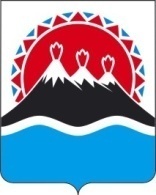 СЛУЖБА ОХРАНЫОБЪЕКТОВ КУЛЬТУРНОГО НАСЛЕДИЯКАМЧАТСКОГО КРАЯПРИКАЗ № _____Об утверждении Положения                        о межведомственной рабочей группе по координации работы по пресечению, предупреждению и профилактике нарушений федерального законо-дательства об охране объектов культурного наследия